Association Américaine des Professeurs de Français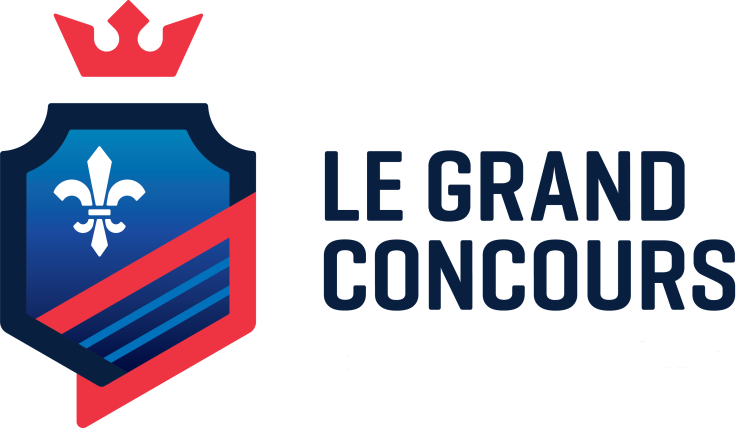 M E N T I O N  H O N O R A B L E  décernée àPrix du Niveau  (FLES)Concours National de FrançaisFait le 15 mai 2023 à Providence 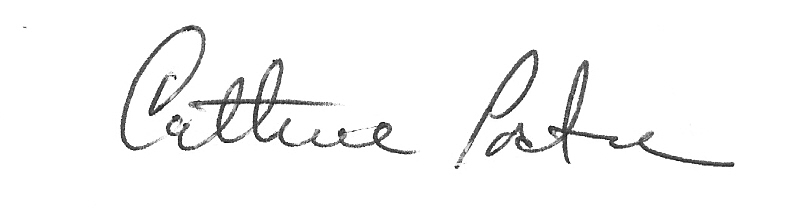 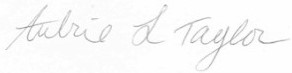 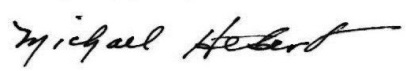                L’Administratrice du Grand Concours du Rhode Island                   						       Le Président, Chapitre du Rhode Island     